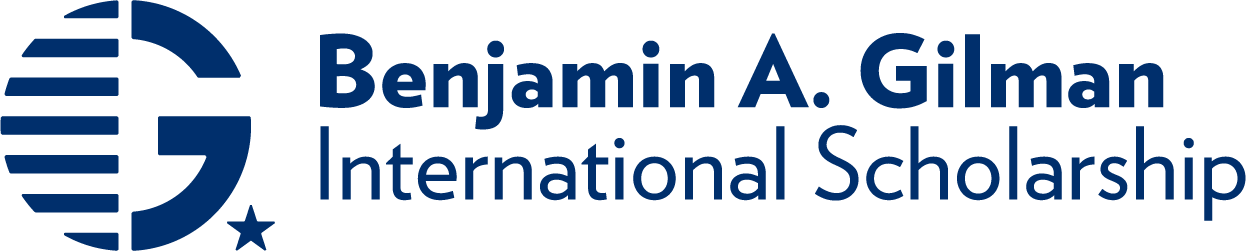 BENJAMIN A. GILMAN INTERNATIONAL SCHOLARSHIPSYRACUSE UNIVERSITY APPLICATION INSTRUCTIONSThe Gilman Scholarship Program aims to diversify the kinds of students who study and intern abroad and the countries and regions where they go by offering awards to U.S. undergraduates who might otherwise not participate due to financial constraints.The Gilman Scholarship Program is sponsored by the Bureau of Educational and Cultural Affairs of the U.S. Department of State. The Bureau of Educational and Cultural Affairs fosters mutual understanding between the people of the United States and the people of other countries to promote friendly, sympathetic, and peaceful relations.Gilman Scholarships range in amount from $1000-$5000, and can be as much as $8000 if one receives a Critical Need Language Award (see below) in addition to the standard Gilman Scholarship. ELIGIBILITY  To be considered for nomination, a student:must be a U.S. citizenmust be an undergraduate student in good standing at a U.S. institutionmust receive a Federal Pell Grant (federal financial aid) or provide proof that you will be receiving a Pell Grant at the time of application or during the study abroad periodcan apply to fund an accredited summer, semester, or year-long program in a country or area with an overall Travel Advisory Level 1 or 2 according to the U.S. Department of State's Travel Advisory SystemThere is no GPA requirement for The Gilman Scholarship Program. SELECTIONAs the Gilman Scholarship Program’s central aim is to bring diversity to study abroad programs, the program is particularly interested in selecting:students from underrepresented ethnic and racial backgroundstudents with disabilitiesfirst-generation college students and first-generation Americansstudent veteransstudents in underrepresented academic fields in study abroad (such as engineering or the sciences)students going to non-traditional destinations (Asia, Africa, Middle East, Latin America)students studying critical need languages (Chinese, Arabic, Turkic, Indic, Russian, etc.)Many students win Gilman Scholarships to fund study abroad opportunities in Europe, but their applications generally emphasize some other non-traditional aspect of their study plan (personal diversity, underrepresented academic field, academic rationale, etc.)APPLICATIONApplication components include:completed online application formofficial transcript(s)three essaysBRIEF TIMELINEFor abroad programs that that start between January 2023 and December 31, 2023 (Spring 2023, Summer 2023, Fall 2023, and Academic Year 2023-2024 programs): Mid-August: Application OpensOctober 6, 2022: Submission Deadline for Online Application. Must submit application by 11:59pm PT.End of November 2022: Applicants notified of the status of their application via emailHOW TO APPLYLog in and access the online application:
https://gilmanapplication.iie.org/Applicant/Default.aspx?ReturnUrl=%2fApplicant%2fUpload your official transcript. (If you have transferred to Syracuse University, you must also submit an official transcript from the other institutions you have attended.)Write responses to three required essay questionsProvide accurate information on the cost of your study abroad programIndicate an SU advisor to certify your application from the drop-down menu.  (Mary Fedorko or Marie Kukikowsky)Indicate an SU financial aid advisor from the drop-down menu (Lisa Folsom). No letters of recommendation are requiredPROMPTS AND TIPS FOR WRITING SUCCESSFUL GILMAN ESSAYSThere are three essays required as part of the Gilman Scholarship application: the Statement of Purpose Essay and two Community Impact Essays.  The Statement of Purpose essay has a 7000 character limit – including spaces – and the Community Impact Essays each have a 3000 character limit, including spaces. While drafting your application, keep in mind that each essay is equally important to the application and, therefore, should both be written with care. Check out the Gilman website-- https://www.gilmanscholarship.org/applicants/essays/  --for a detailed explanation of what each essay entails. Please approach the following tips as suggestions for information you should consider including in your essays.  They are not intended to serve as an outline for your essay, but rather as prompts to get you thinking and writing. Your essay must reflect your own goals, experiences, and ideas.Statement of Purpose Essay (7,000-character limit, including spaces) Be specific in describing your individual reasons for studying abroad, keeping in mind that this is a scholarship for academic study abroad.  Your essays should address the following questions:How will studying or interning abroad help you achieve your future academic or professional goals?Why did you select your specific program and host country?How are you academically prepared to be a successful scholar abroad? If you have faced significant academic difficulties, tell us about those and how you are overcoming them.What knowledge, skills, and experiences will you draw on to meet the challenges of going abroad?If you are part of one of the Gilman Scholarship’s target demographics, be clear about that in your essay. Reviewers won’t know this information unless you include it in your essays.Be specific and give concrete examples whenever possible.  Show passion and excitement!Community Impact Essay #1— Building Mutual Understanding (3,000-character limit, including spaces) The first Community Impact Essay is your chance to explain how you will represent the United States as a citizen diplomat abroad in your host community. Gilman Scholars are expected to contribute to the goal of building mutual understanding by sharing what it means to be an American, learning about the host culture, and building meaningful relationships. This essay should address the following questions:As a U.S. citizen, how will you represent and share what it means to be an American during your program? How will you seek opportunities to become more culturally engaged and have meaningful interactions with people and cultures different from your own during your abroad program?Answering this question well will require that you be very familiar with the structure of the academic program to which you’re applying and the country you’ll be living in. That way you can discuss feasible and realistic opportunities for engaging with the host community. Things to mention:Living situation – if you will be in a home stay or in close living quarters with the country’s citizens, specify this. If you’ll be studying at a university, take a look at its clubs and organizations to see if there’s any you could propose joining during your abroad programConsider how you might volunteer abroad—if your program doesn’t specifically offer volunteer opportunities, look to see what opportunities are available in your host communityConsider hobbies, interests, or skills you have that you can share abroad and how you might do soCommunity Impact Essay #2—Follow-on Service Project (3,000-character limit, including spaces)The second Community Impact Essay should explain your plans for a Follow-on Service project. Gilman Scholars are required to complete a Follow-on Service Project that aids in increasing awareness of study abroad and the Gilman Scholarship among their peers in their home or campus communities. This essay should clearly outline the details of your Follow-on Service plan by answering the following questions: What is your project and how will it increase awareness of study abroad and the Gilman Program among your peers in your home or campus community?Who is the specific community you will be reaching and why did you choose it?How will you integrate the impact of your experience abroad into your project?With which campus departments, student organizations, or community organizations will you collaborate? Upon completion of your project you will be required to submit a two-page final report summarizing your experience abroad and the impact of your Follow-on project.Remember, your project should be feasible and reasonable in its scope. Examples of follow-on service projects can be found on the Gilman website:  https://www.gilmanscholarshigggp.org/applicants/essays/#1550605464998-681fffba-590bCRITICAL NEED LANGUAGE AWARDApplicants who are studying a critical need language while abroad in a country in which the language is predominantly spoken can apply for a supplemental award of up to $ 3000, for a combined total award of $ 8000.  This award is competitive and offered to a limited number of Gilman scholars each year. Not all students who are studying these languages will receive $8,000. To be considered for the Critical Need Language Award, a brief supplemental essay is required and must be submitted in the same Gilman application. Some key points to keep in mind:Be sure that the language you are studying while abroad is considered a Critical Need Language by the U.S. Department of State. Critical need languages include Arabic, Azerbaijani, Bangla, Bahasa Indonesian, Chinese (Mandarin), Hindi, Japanese, Korean, Persian, Portuguese, Punjabi, Russian, Swahili, Turkish and Urdu. Any other language study is not eligible for the Critical Need Language Award.Be sure that you are studying the Critical Need Language in a country where it is predominately spoken.Critical Need Language Award Essay (Only applicable to those who are studying a critical need language while abroad)In no more than 2,000 characters (including spaces), please address the following questions:What are your motivations for improving your language proficiency academically, professionally, and personally? Why is learning this language important to you?How do you intend to improve your language skills while studying abroad? How will you increase your proficiency in the language inside and outside of the classroom setting?How do you intend to use the language after you study abroad, and how will the Critical Need Language Award prepare you for this?If you plan to study in a country where the language does not appear in the list above, what are the benefits of and resources for studying abroad in your proposed country?MEET 1-ON-1 WITH AN ADVISOR AND ATTEND THE GILMAN WRITING WORKSHOPSStaff at the Center for Fellowship and Scholarship Advising and SU Abroad are happy to arrange individual appointments to review your application essays. Please email cfsa@syr.edu to arrange an individual advising appointment. Prior to the deadline, our team also offers writing workshops on Zoom so you can receive guidance and constructive feedback on your application essays.  Writing workshops will be held on the following dates:  Friday, September 23: Writing workshop #1, 1:00-2:30Wednesday, September 28: Writing workshop #2, 12:00-1:30Monday, October 3: Writing workshop #3, 3:00-4:30Wednesday, October 5: Writing workshop #4, 3:00-4:30If you attend an in-person writing workshop, please bring three copies of your drafts with you to share with your advisor.If you are planning to attend a Zoom writing workshop, please sign up for an appointment time at this link! A Zoom link will be sent to you after you register for an appointment slot. Please also send a copy of your drafts (in Microsoft Word) to your Workshop advisor, or share it with them on Google Docs. You should arrive to the Zoom Link 5-minutes before your time slotVisiting students should check with their study abroad office for application instructions.General questions about the Gilman Scholarship should be directed towards Adam Crowley in CFSA: arcrowle@syr.edu or Mary Fedorko in SU Abroad: mmfedork@syr.edu.You may also email CFSA’s advisors, Jolynn Parker and Melissa Welshans, for help with your essays: cfsa@syr.edu. 